Załącznik nr 1 do Regulaminu Miasteczka Wakacyjnego w GZSiSS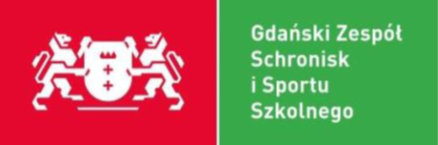 MIASTECZKO WAKACYJNEFORMULARZ REZERWACJI GRUPOWEJUwaga: Przyjęcie rezerwacji uzależnione jest od ilości osób w dniu realizacji zamówienia.Potwierdzam złożenie rezerwacji:…………………………………………………………………………….          (data, imię i nazwisko dyrektora szkoły)Formularz należy wysłać na adres e-mail: biuro@ssm.gda.plWARUNKI REZERWACJI1. Pobyt w MIASTECZKU WAKACYJNYM jest bezpłatny.2. Maksymalna liczba uczestników w grupie to 20 osób.3. Bezpośrednio przy obiekcie przy Al. Grunwaldzkiej 244  do dyspozycji jest bezpłatny parking.4. Rezerwację uważa się za przyjętą po uzyskaniu potwierdzenia z GZSiSS. 5. W przypadku rezygnacji z uczestnictwa, zostanie przyjęta grupa z listy rezerwowej.TERMIN  Miasteczko gier i zabaw z ogniskiem - Al. Grunwaldzkiej 244                                     10.00-14.00TAK/NIETERMIN Zajęcia na kajakach i deskach SUP – przystań wodna przy SP 65 ul. Śluzy 6                      9.00-11.00TAK/NIETERMIN Zajęcia na kajakach i deskach SUP – przystań wodna przy SP 65 ul. Śluzy 6                    12.00-14.30TAK/NIETERMIN - PONIEDZIAŁEK--------------------------------------------------------Gra terenowa – Szukanie Skarbów w Dolinie Oranii – zbiórka przy pętli tramwajowej Łostowice- Śiętokrzyska                                                   9.00-11.30TAK/NIETERMIN - PONIEDZIAŁEK--------------------------------------------------------Gra terenowa – Szukanie Skarbów w Dolinie Oranii – zbiórka przy pętli tramwajowej Łostowice- Śiętokrzyska                                                12.00-14.30TAK/NIETERMIN - CZWARTEK--------------------------------------------------------Gra terenowa – Szukanie Skarbów w Dolinie Oranii – zbiórka przy pętli tramwajowej Łostowice- Śiętokrzyska                                                   9.00-11.30TAK/NIETERMIN - CZWARTEK--------------------------------------------------------Gra terenowa – Szukanie Skarbów w Dolinie Oranii – zbiórka przy pętli tramwajowej Łostowice- Śiętokrzyska                                                12.00-14.30TAK/NIETERMIN - WTOREKGra terenowa – Bajkowy dzień elfów – zbiórka na wysokości przystanku tramwajowego Wita Stwosza                                                                      9.00-11.30TAK/NIETERMIN - WTOREKGra terenowa – Bajkowy dzień elfów – zbiórka na wysokości przystanku tramwajowego Wita Stwosza                                                                      12.00-14.30TAK/NIETERMIN - PIĄTEKGra terenowa – Bajkowy dzień elfów – zbiórka na wysokości przystanku tramwajowego Wita Stwosza                                                                      9.00-11.30TAK/NIETERMIN - PIĄTEKGra terenowa – Bajkowy dzień elfów – zbiórka na wysokości przystanku tramwajowego Wita Stwosza                                                                      12.00-14.30TAK/NIEILOŚĆ OSÓB ( uczestnicy i opiekunowie )ILOŚĆ UCZESTNIKÓWILOŚĆ OPIEKUNÓWWIEK UCZESTNIKÓW ( od… do….)UWAGIOSOBA ZAMAWIAJĄCA/KIEROWNIK WYPOCZYNKUTELEFONE-MAILNAZWA ORGANIZATORA WYPOCZYNKU - SZKOŁY